HIGH COURT OF TRIPURA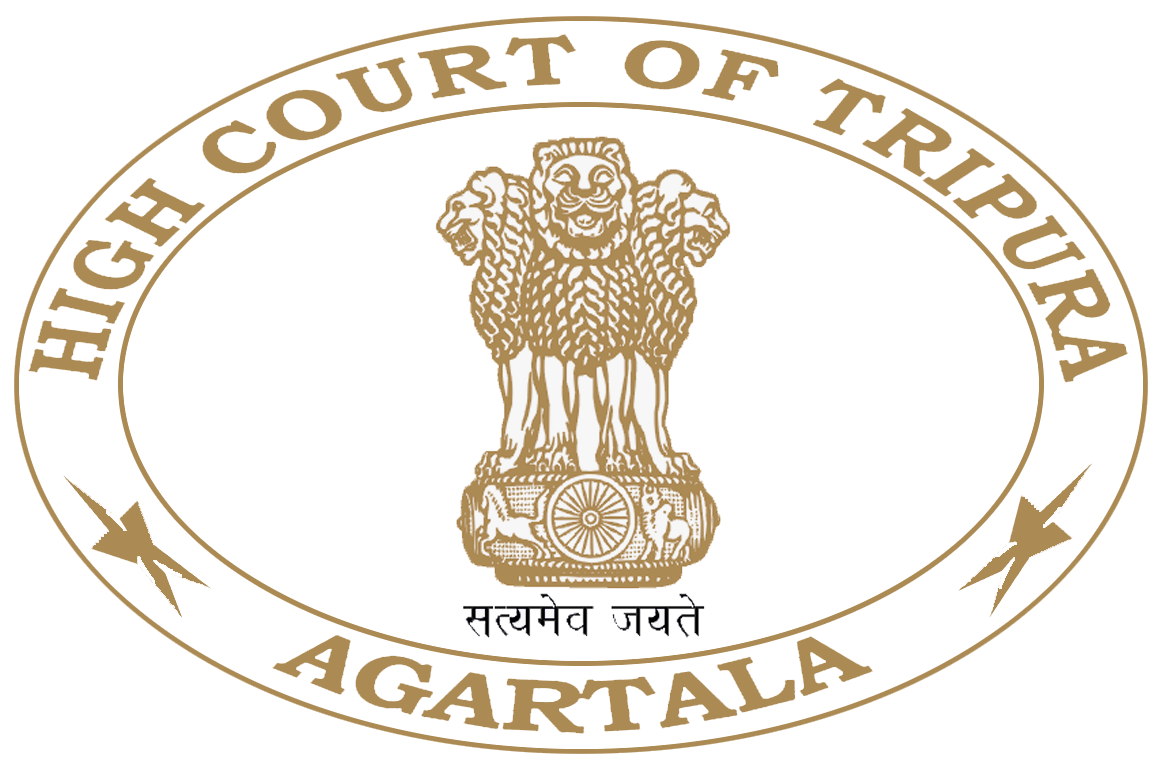 Advocate Registration Form for CISSignature of the Advocate	to be verified by 	Secretary, High Court Bar AssociationDate :  _____/_____/2022.	High Court of Tripura  	Signature with dateName of Advocate:In capital lettersIn capital lettersIn capital lettersIn capital lettersIn capital lettersIn capital lettersIn capital lettersIn capital lettersIn capital lettersIn capital lettersIn capital lettersIn capital lettersIn capital lettersIn capital lettersIn capital lettersGender::MaleFemaleFemaleTransgenderDate of Birth:--Mobile No. 1.:Mobile No. 2.Phone No.(office):Phone (Res)Email ID (mandatory):*Advocate Code (to be specified by the CIS Admin.):Bar Reg. No.:Reg. Date--Address:Address:Address:City :City :STATE:State:PIN CodeCIS Code(to be specified by the CIS Admin.):